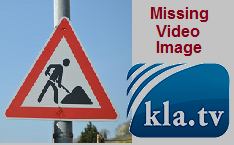 La chaîne de la paix du lac de Constance le 2 oct. 2022 : « Un grand pas pour l'humanité »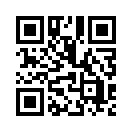 En dépit du mauvais temps, des voix médiatiques encore plus mauvaises et des frais d'essence élevés, des militants pour la paix sont venus de près, de loin et même de très loin pour exprimer leur désir de paix, de liberté et de justice. Et puis le ciel s'est ouvert...Nous sommes aujourd'hui le 2 octobre 2022, date d'anniversaire de Mahatma Ghandi, le révolutionnaire pacifique indien. Le Mahatma Ghandi a éveillé le peuple indien à une résistance pacifique contre le règne despotique par la terreur de l'Empire britannique.
Et c'est précisément dans cet esprit de paix et de liberté que se déroule aujourd'hui la chaîne de la paix du lac de Constance. Des personnes issues des milieux les plus divers s'unissent contre le bellicisme et le profit de la guerre, contre la production d'armes, la manipulation et la mise sous tutelle sous toutes ses formes. Cet événement a été initié par différents mouvements pacifistes qui se sont réunis pour cette cause.
Organisateur :
La raison pour laquelle j'organise cet événement, c’est que ce qui se passe actuellement en Allemagne n'est tout simplement plus acceptable. 
Public: 
Bref, nous ne devons pas cesser de dire la vérité.
Chanson :
Nous dansons pour la paix. Rendons aux lois fondamentales leur intégralité. Amicalement, sans arme et sans violence.
Interviewer :
Et dirais-tu que l'investissement ou le déplacement en valait la peine ?
Participant : 
Oui, sans aucun doute.
Être simplement là ensemble, dans la conscience qu'en se rassemblant, en étant ensemble, mais en fait chacun pour soi, on peut créer cette énergie dont on a besoin en ce moment.
: 
C’est là où on a besoin de vous, là où vous pouvez faire entendre votre voix, là où vous pouvez faire partie de la chaîne, c’est là que vous devriez aller.
Tous ceux qui n'étaient pas là ont raté quelque chose aujourd'hui. 
Bien sûr, nous aurions besoin de tout le pays en entier dans la rue lorsqu’il s'agit de la paix.
Femme : 
Mais il y a eu plus de gens que prévus. Car l'année dernière, il y avait bien peu de monde ; cette année, les attentes ont été réellement dépassées.
Pubkic
Une action comme celle-là, ça nous redonne de l'énergie pour notre quotidien.
Intervenante: 
Il y a aussi de merveilleuses amitiés qui se créent. Des coïncidences qui n'en sont pas vraiment, car elles se produisent grâce à cette énergie.
Un homme lors de la manifestation :
Nous sommes éduqués à ne pas dire ce que nous pensons. Ils nous disent que ce n’est pas vrai, mais celui qui exprime une opinion qui ne correspond pas à la doxa souhaitée est immédiatement réprimé. Notre responsabilité commence donc par le fait de dire notre opinion.
Un homme lors d'une manifestation :
C'est avec la guerre qu'on gagne le plus d'argent dans le monde, et puis avec la traite des êtres humains qui en résulte, avec ces flux de réfugiés après les guerres. 
Intervenant :
Malgré le mauvais temps, des articles des médias encore plus mauvais en amont et les frais d'essence élevés, les militants pacifistes sont venus de près, de loin et même de très loin pour exprimer leur désir de paix, de liberté et de justice. Ils ont ainsi donné un signal clair au niveau régional et international. L'organisateur Gerry Mayr a transmis cette vision positive dès le début.
Extrait de l'interview de Gerry Mayr :
Par gratitude, parce que j'ai pu vivre tout cela, être chez moi partout dans le monde, avoir des frères et des sœurs dans le monde entier. Pas de division, pas de racisme. Les êtres humains sont très précieux, même avec leurs faiblesses. La chaîne de la paix va nous mettre en valeur, nous les humains. J'y crois. 
Intervenant :
Face à cela, le journal « Schwäbische Zeitung » a écrit le 3 octobre : « Rien ne s’est passé avec la chaîne de la paix annoncée au lac de Constance. » Il a diffamé cette chaîne de la paix en la qualifiant de « plateforme pour des complotistes ou de portail de propagande [...] ».
Jugez par vous-même, à partir de cet exemple, de la qualité, voire du sérieux, de nos médias dominants et de la presse écrite. Jugez également par vous-même si les faits transmis par les médias mainstream sur la guerre en Ukraine, la politique climatique, la pandémie de Covid et d'autres sujets brûlants n'ont pas en réalité été inversés de 180 degrés par rapport à la vérité. Et ce, au détriment de tous les peuples.
Et si au fond de votre cœur vous sentez que cette inversion est effectivement en train de se produire, quittez immédiatement ce « Highway to Hell». Changez délibérément de camp avant de perdre littéralement TOUT.
Extrait de l'interview de Gerry Mayr :
Nous allons montrer notre force non pas avec des armes, mais en chantant que nous sommes des êtres humains. Et je pense que ce message est transmis à une date très spéciale, car c'est aussi le jour de l'anniversaire du Mahatma Gandhi. 
Ce message vers l'extérieur, le monde entier le verra et comprendra que c'est la seule solution. Car seul celui qui est en paix peut aimer et seul celui qui aime peut transmettre. Et transmettre signifie aussi que l'existence de notre humanité - j'ose affirmer que la Terre peut supporter 15 ou 20 milliards d'êtres humains – continuera, continuera avec nous, les êtres humains.de hmSources:---Cela pourrait aussi vous intéresser:#MouvementDePaix - Les peuples ne jouent plus au jeu de "diviser pour régner" - www.kla.tv/MouvementDePaix

#Manifestations - www.kla.tv/Manifestations

#CommentairesMediatiques - Commentaires médiatiques - www.kla.tv/CommentairesMediatiques

#ChainePaixLacConstance - Chaîne de la paix du lac de Constance - www.kla.tv/ChainePaixLacConstanceKla.TV – Des nouvelles alternatives... libres – indépendantes – non censurées...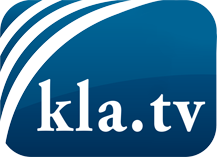 ce que les médias ne devraient pas dissimuler...peu entendu, du peuple pour le peuple...des informations régulières sur www.kla.tv/frÇa vaut la peine de rester avec nous! Vous pouvez vous abonner gratuitement à notre newsletter: www.kla.tv/abo-frAvis de sécurité:Les contre voix sont malheureusement de plus en plus censurées et réprimées. Tant que nous ne nous orientons pas en fonction des intérêts et des idéologies de la système presse, nous devons toujours nous attendre à ce que des prétextes soient recherchés pour bloquer ou supprimer Kla.TV.Alors mettez-vous dès aujourd’hui en réseau en dehors d’internet!
Cliquez ici: www.kla.tv/vernetzung&lang=frLicence:    Licence Creative Commons avec attribution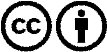 Il est permis de diffuser et d’utiliser notre matériel avec l’attribution! Toutefois, le matériel ne peut pas être utilisé hors contexte.
Cependant pour les institutions financées avec la redevance audio-visuelle, ceci n’est autorisé qu’avec notre accord. Des infractions peuvent entraîner des poursuites.